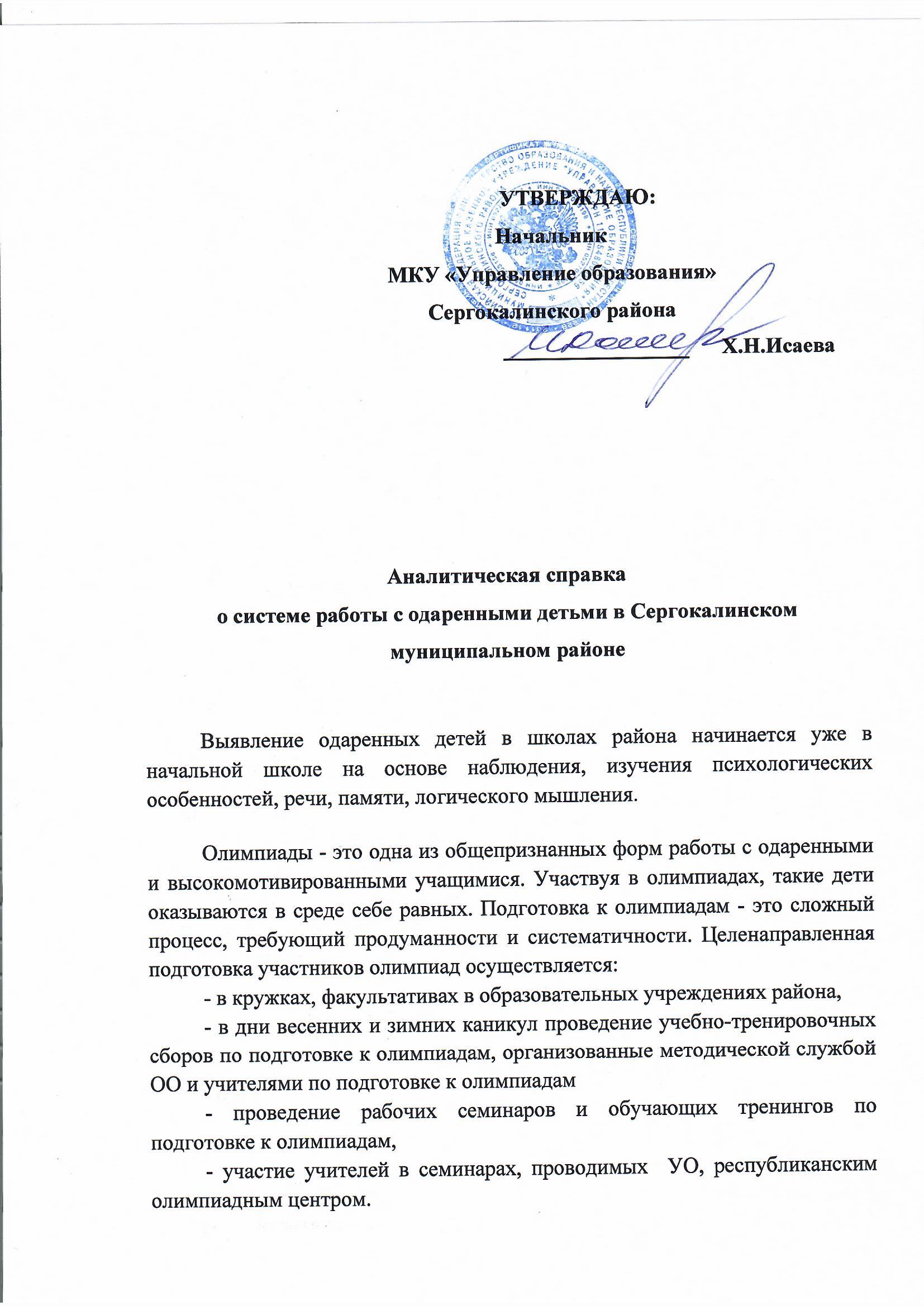 Создание районного банка данных одаренных детей, в который включены победители и призеры муниципального этапа всероссийской и республиканской олимпиад школьников - это важный информационный ресурс для педагогов и родителей. В течение года осуществляется сбор информации и материалов по всем аспектам деятельности одаренных детей и систематизация их в методическом кабинете. На сегодняшний день по итогам 2020-2021 учебного года в банке одаренных детей района находятся - 12 обучающихся школ района.На сегодняшний день задача выявления одаренных детей, создание оптимально комфортной среды для обучения и развития творческой личности, чтобы не «потерять» одаренных детей, а в будущем — талантливых взрослых, остаются одними из приоритетных для современного общества. Задача системы образования – помочь обнаружить одаренных детей, поддержать мотивацию и дать возможности развития способностей.Активность образовательной организации в участии самого разного уровня конкурсах, викторинах, олимпиадах, фестивалях и т.д. говорит о том, что насколько организована в школах работа с одаренными детьми.В целях повышения качества подготовки учащихся, стимулирования инновационных подходов в общем образовании, выявления отбора творчески работающих учителей и одаренных учащихся проведены олимпиады по 21 предмету. Муниципальный этап ВсОШ проводился по заданиям, размещенным в системе Статград. Для проведения муниципального этапа олимпиады были привлечены предметно-методические комиссии.На школьном этапе всероссийской олимпиады школьников приняли участие 1907 учащихся, из которых 1215 стали победителями и призерами. Фактическое количество принявших участие составило 7668, победителей и призеров – 3426.На муниципальном этапе олимпиады приняли участие 845 учащихся. Победителей и призеров было 352. Фактическое количество принявших участие составило 2228, победителей и призеров – 458.Наибольшее количество призовых мест – 93 заняли учащиеся МКОУ «Мюрегинская СОШ». Далее количество занятых мест распределились следующим образом: МКОУ «Сергокалинская СОШ №1» - 64; МКОУ «Краснопартизанская СОШ» - 39; МКОУ «Сергокалинская СОШ №2» – 37; МКОУ «Аялизимахинская СОШ», МКОУ «Мургукская СОШ», МКОУ «Урахинская СОШ» - 33; МКОУ «Нижнемулебкинская СОШ» - 30; МКОУ «Бурдекинская СОШ» и МКОУ «Кичигамринская СОШ» - 25; МКОУ «Нижнемахаргинская СОШ» - 24; МКОУ «Маммаульская СОШ» - 17; МКОУ «Миглакасимахинская СОШ» -14; МКОУ «Бурхимахинская СОШ» и МКОУ «Канасирагинская СОШ - 12; МКОУ «Аймаумахинская СОШ» и МКОУ «Новомугринская СОШ» - 11; МКОУ «Дегвинская СОШ» - 8; МКОУ «Балтамахинская СОШ» - 4; МКОУ «Ванашимахинская СОШ» и МКОУ «Кадиркентская СОШ» - 3.Очень слабую работу по подготовке школьников к предметным олимпиадам провели руководители и педагоги МКОУ «Ванашимахинская СОШ» (Магомедова С.А.) и МКОУ «Кадиркентская СОШ» (Юсупов И.М.), учащиеся которых набрали по три призовых мест.Недостаточную работу провели педагоги МКОУ «Дегвинская СОШ» и МКОУ «Балтамахинская СОШ» (набрали от 4 до 8 призовых мест).Общее количество призовых мест на муниципальном этапе ВсОШ за 2020-2021 учебный годВ процентном отношении общее количество призовых мест по отношению к количеству учащихся выглядит следующим образом. Мы будем оценивать работу школ именно в процентном отношении, а не по общему количеству призовых мест на муниципальном этапе ВсОШ. Вот реальная картина.В 2018-2019 учебном году на республиканский этап ВсОШ были приглашены 38 учащихся. В 2019-2020 учебном году количество приглашенных учащихся на республиканский этап составило 64. В 2020-2021 учебном году количество приглашенных учащихся на республиканский этап составило 67, явилось - 40. Из 67 учащихся на республиканский этап ВсОШ не явилось 27 учащихся: 8 учащихся МКОУ «Сергокалинская СОШ №1», МКОУ «Мюрегинская СОШ - 7», МКОУ «Нижнемулебкинская СОШ» - 3, МКОУ «Новомугринская СОШ» - 3, МКОУ «Бурхимахинская СОШ» - 2, МКОУ «Сергокалинская СОШ №2», МКОУ «Мургукская СОШ», МКОУ «Канасирагинская СОШ», МКОУ «Миглакасимахинская СОШ» - 1.Большинство учащихся не смогли принять участие по уважительной причине, но были и такие учащиеся, которые просто не захотели принять участие.   Впредь руководителям образовательных организаций необходимо взять на личный контроль явку учащихся на республиканский этап олимпиады. Из принявших участие 40 учащихся 7 стали призерами регионального этапа.Если Вы получаете удовольствие от общения с одаренными учащимися как от интересных людей, свободно обмениваетесь с ними точками зрения на любые вопросы, не боитесь учиться чему-либо у них, а они не теряют блеска в глазах в процессе работы с вами, Вы на правильном путиВот имена призеров.Национально-региональный компонентХуже всех обстоит слабо проводимая работа с учащимися учителей химии. Слабые знания показали учащиеся по экономике, физике, информатике и по русскому языку.	Руководителям общеобразовательных организаций района, руководителям методический объединений, руководителям ассоциаций необходимо провести тщательный анализ итогов ВсОШ, проанализировать свою работу.Проблемы в работе с одаренными детьмиНеумение диагностировать одаренностьОтсутствие методической литературыНехватка времени для работы с такими детьмиБольшая загруженность учащихсяНедопонимание учащимися значения расширения знаний по предметуЗадачи, поставленные на 2020-2021 учебный год:Провести глубокий анализ результатов муниципального этапа предметных олимпиад и разработать программу по качественному улучшению системы подготовки к олимпиадам одаренных детей.Обеспечить создание в каждой школе необходимых условий для учащихся, проявляющих интерес к углубленному изучению предметов через предметные кружки, индивидуальные занятия и т.д. Проанализировать состояние преподавания в школах химии, английского языка, русского языка, географии, математики, информатики и принять меры по улучшению качества преподавания этих предметов.Сформировать банк данных на «Одаренных детей» и портфолио на каждого одаренного ребенка и улучшить работу, проводимую с ними. Существенно изменить содержание, формы работу с одаренными детьми. Выстроить процесс выявления одаренных детей через конкурсы и олимпиады.Адресные рекомендацииРуководителям образовательных организаций :МКОУ «Дегвинская СОШ», МКОУ «Ванашимахинская СОШ», МКОУ «Кадиркентская СОШ», МКОУ «Балтамахинская СОШ» рекомендовать изучить опыт работы образовательных организаций : МКОУ «Мюрегинская СОШ»,  МКОУ «Сергокалинская СОШ№1», МКОУ «Сергокалинская СОШ№2», МКОУ «Аймаумахинская СОШ» , представивших в 2020-2021 учебном году лучшие практики системы работы с одаренными детьми.В 2020 - 2021 учебном году было проведено 19 конкурсов среди учащихся и педагогов школ района, внедряющих инновационные и информационные образовательные технологии: Конкурс «Учитель года – 2021», «Лучший учитель родного языка – 2021», «Шаг в будущее», «За нравственный подвиг учителя», «Шаг в будущее» и т.д. Если в прошлом учебном году проведено 29 конкурсов, то количество проведенных конкурсов уменьшилось до 19. Большинство конкурсов не проведены на муниципальном уровне из-за неблагоприятной эпидемиологической обстановки, проведены только на региональном уровне.Итоги Республиканских конкурсов за 2020 – 2021 учебный годСреди учащихсяПобедители и призеры конкурсов республиканского уровня среди учащихся – 17 мест(3 первых мест, 10 – вторых мест, 4 – третьих мест)Республиканская выставка-конкурс, посвященный 100-летию со дня образования ДАССР, номинация: «Декоративно-прикладное творчество» раздел «Резьба по дереву, инкрустация»:III место - Багомедов Магомед, ученик 11 класса МКОУ «Аймаумахинская СОШ», руководитель: Магомедов Б.И.;Конкурс «Второе дыхание родным языкам». Сочинение на тему: «Мой взгляд на сохранение родного языка»:II место – Омарова Баху, ученица 7 класса МКОУ «Аймаумахинская СОШ», руководитель: Халимбекова З.Б.;II место – Багандалиева Патимат, ученица 10 класса МКОУ «Краснопартизанская СОШ», руководитель: Гаджиева Н.З.;II место – Магомедова Рабият, ученица 11 класса МКОУ «Сергокалинская СОШ №1, руководитель: Магомедова П.Г.;Республиканский этап Всероссийской военно-спортивной патриотической игры «Победа»:II место - команда учащихся МКОУ «Мюрегинская СОШ»;Республиканский конкурс «Твой подвиг не забыт…» памяти Героя РФ Зейнудина Батманова:Номинация стихотворение собственного сочинения «Подвиг героев»II место - Халимбекова Муминат, ученица 6 класса МКОУ «Краснопартизанская СОШ»;XXII Республиканская олимпиада по школьному краеведению, посвященной 100 - летию автономии Дагестана Номинация «Мои земляки - борцы за власть Советов»: III место - Багомаев Багома, ученик 7 класса МКОУ «Маммаульская СОШ»;XI Республиканский конкурс «Лучший чтец произведений дагестанских авторов на родных языках»:II место - Якубова Разият Омаркадиевна, ученица 11 класса МКОУ «Краснопартизанская СОШ»;IV Республиканский конкурс исследовательских работ и проектов обучающихся и педагогов «Науки юношей питают»:Предметное направление «Родные языки»:III место – Багандалиева Патимат Магомедовна, ученица 10 класса МКОУ «Краснопартизанская СОШ»;Республиканский конкурс «Ребенок в безопасности»:Номинация «Стихотворение»:II место - Сулейманова Патимат, МКОУ «Бурдекинская СОШ»;XXVI Республиканская научная конференция молодых исследователей «Шаг в будущее»:Симпозиум. Социально-гуманитарные и экономические науки. I место - Султаналиева Сабият, 11 класс МКОУ «Сергокалинская СОШ № 2» Сергокалинского района, «Героями не рождаются, героями становятся»; руководитель: Абдурагимова И.М., учитель истории и обществознания МКОУ «Сергокалинская СОШ № 2»;Республиканский конкурс «Права человека глазами ребёнка»: II место - Аликадиева Разият, ученица 6 класса МКОУ «Сергокалинской СОШ №2», руководитель: Абдурагимова Индира Магомедсаидовна, учитель истории и обществознания МКОУ «Сергокалинская СОШ № 2»;Международный конкурс чтецов на родном языке, включая русский «Одна на всех», посвященный Дню Победы:Стихи авторского сочинения «Наступил Победный май»I место - Багандалиева Патимат, ученица 10 класса МКОУ «Краснопартизанская СОШ»; руководитель: Гаджиева Н.З. учитель родного языка и литературы;Чемпионат по спортивному туризму среди учащихся ОО:  III место -  команда МКОУ «Краснопартизанская СОШ»;Республиканский этап IV Всероссийского творческого конкурса «Зимняя сказка». Номинация: «Стихотворение»: II место - Гасаналиева Камилла, ученица 11 класса МКОУ «Сергокалинская СОШ №1»; руководитель: Мутаева Э.А.II место - Гасаналиева Камилла, ученица 11 класса МКОУ «Сергокалинская СОШ №1»; руководитель: Мутаева Э.А.II место - Омарова Амина, ученица 3 класса МКОУ «Сергокалинская СОШ №1»; руководитель: Караева А.О.Основные показатели по итогам годаВ конце 2020 года были подведены итоги по «Основным показателям по образованию» среди общеобразовательных организаций и дошкольных учреждений района за 2020 год.Среди общеобразовательных организаций присуждены места следующим образом:  I место -  МКОУ «Сергокалинская СОШ №1» II место - МКОУ «Сергокалинская СОШ №2» III место - МКОУ «Мюрегинская СОШ», МКОУ «Аймаумахинская СОШ»№ п/пНаименование образовательного учреждения Итого мест ВсОШИтого мест НРКИтого мест на МЭ ВсОШ1МКОУ «Мюрегинская СОШ»85893I2МКОУ «Сергокалинская СОШ №1»57764II3МКОУ «Краснопартизанская СОШ»261339III4МКОУ «Сергокалинская СОШ №2»32537IV5МКОУ «Аялизимахинская СОШ им. Абдуллаева Б.Ю.»25833V6МКОУ «Мургукская СОШ им.Р.Р.Шахнавазовой»30333V7МКОУ «Урахинская СОШ  им. А. А. Тахо-Годи»231033V8МКОУ «Нижнемулебкинская СОШ» 28230VI9МКОУ «Бурдекинская СОШ»24125VII10МКОУ  «Кичигамринская СОШ»20525VII11МКОУ «Нижнемахаргинская СОШ  им. Сулейманова Х.Г. »23124VIII12МКОУ «Маммаульская СОШ»15217IX13МКОУ «Миглакасимахинская СОШ»13114X14МКОУ «Бурхимахинская СОШ»11112XI15МКОУ «Канасирагинская СОШ»12012XI16МКОУ «Аймаумахинская СОШ»8311XII17МКОУ «Новомугринская СОШ»11011XII18МКОУ «Дегвинская СОШ»628XIII19МКОУ  «Балтамахинская СОШ»314XIV20МКОУ «Ванашимахинская СОШ  им. С. Омарова»303XV21МКОУ «Кадиркентская СОШ»303XVИтого:45873531№Наименование ООКоличество учащихся% призовых мест на ВсОШМесто1МКОУ «Урахинская СОШ  им. А. А. Тахо-Годи»5658,9I2МКОУ «Аялизимахинская СОШ им. Абдуллаева Б.Ю.»6352,4II3МКОУ «Нижнемахаргинская СОШ  им. Сулейманова Х.Г. »5940,7III4МКОУ «Краснопартизанская СОШ»11135,1IV5МКОУ «Бурдекинская СОШ»8230,5V6МКОУ «Нижнемулебкинская СОШ» 10428,8VI7МКОУ «Канасирагинская СОШ»4427,3VII8МКОУ «Аймаумахинская СОШ»4822,9VIII9МКОУ «Маммаульская СОШ»8220,7IX10МКОУ «Мюрегинская СОШ»48219,3X11МКОУ «Новомугринская СОШ»6018,3XI12МКОУ «Мургукская СОШ им.Р.Р.Шахнавазовой»23713,9XII13МКОУ «Сергокалинская СОШ №1»47413,5XIII14МКОУ  «Кичигамринская СОШ»19912,6XIV15МКОУ  «Балтамахинская СОШ»4010,0XV16МКОУ «Миглакасимахинская СОШ»1499,4XVI17МКОУ «Дегвинская СОШ»869,3XVII18МКОУ «Бурхимахинская СОШ»1448,3XVIII19МКОУ «Ванашимахинская СОШ  им. С. Омарова»614,9XIX20МКОУ «Сергокалинская СОШ №2»8884,2XX21МКОУ «Кадиркентская СОШ»1072,8XXI№ФИОООКласс предметБалл РЭстатус РЭ1Сулайманов Джабраил ШахбановичМКОУ «Мюрегинская СОШ»11Физкультура74,21Победитель2Бахмудова Зарина ИсаевнаМКОУ "Миглакасимахинская СОШ"8Физика11Призер3Магомедаминова Заира АдилхановнаМКОУ «Маммаульская СОШ»10Искусство67Призер4Исакова Марина Магомед-РасуловнаМКОУ «Сергокалинская СОШ №1»10Литература61Призер5Магомедаминова Заира АдилхановнаМКОУ "Маммаульская СОШ"10Технология КД52,5Призер6Ибрагимов Магомед МурадовичМКОУ "Сергокалинская СОШ №1"11Английский язык71Призер7Исаева Марьям МагомедрасуловнаМКОУ "Аялизимахинская СОШ им. Абдуллаева Б.Ю."11ОБЖ216Призер№ФИОООКлассПредметМестоУчитель1Чупалаева Аминат СулеймановнаМКОУ «Сергокалинская СОШ №1»10Родной языкIIIМагомедова П.Г.2Саламова Аминат СултановнаМКОУ «Сергокалинская СОШ №1»11Родной языкIIЗалкеприева Р.Б.3Саидова Камила КамильевнаМКОУ «Урахинская СОШ» 10Родная литератураIОмарова Н.И.4Якубова Разият ОмаркадиевнаМКОУ «Краснопартизанская СОШ»11Родная литератураIГаджиева Н.З.